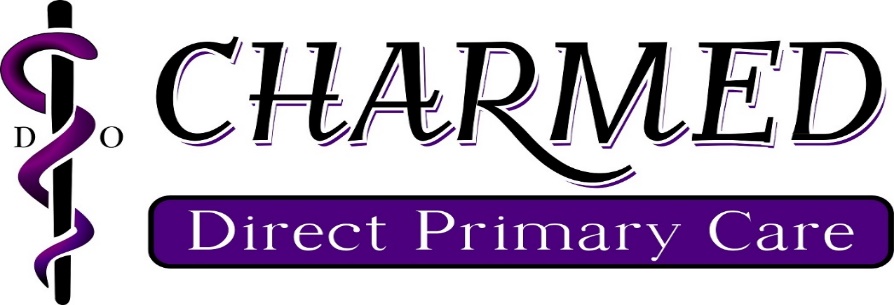 Labs and Medication PricingPANELS PRICING                                    Charmed DPC         RetailCMP                                                             4.50               52.00BMP                                                             3.40               40.00Renal                                                            4.00               47.00Hep4 (Acute Hepatitis)                               24.00             112.00Liver                                                             3.50               21.00Lytes                                                             3.00              25.00Lipid                                                             5.50               62.50ADD ONS WITH PANELAmylase                                                        2.50              25.00CBC                                                              2.50              30.00CEA                                                              7.00               82.00Cholesterol                                                   1.50               20.00CPK                                                              2.00               25.00HDL                                                              2.00               25.00Hemoglobin A1C                                          6.00               45.00Hepatitis Panel                                           24.00             112.00LDH                                                              1.50               20.00Lipid Panel                                                   3.50               62.50Magnesium                                                  3.50               40.00Phosphorus                                                  2.00               20.00PSA                                                            10.00               60.00RPR                                                              2.50              30.00SGPT                                                            2.00              25.00T-3 (Uptake)                                                  3.00              32.00T-4                                                                3.00               25.00Triglyceride                                                   2.00              20.00TSH                                                              4.00               60.00Uric Acid                                                      2.00               50.00Urinalysis                                                      2.50              20.00Complimentary ServicesPROCEDURES PRICING                         Charmed DPC        RetailEKG                                                  INCLUDED               19.17Lesion Removal                               INCLUDEDEar Wash                                          INCLUDED               45.38Foreign Body Removal                    INCLUDED		Incision & Drainage                          INCLUDED             120.73INDIVIDUAL TESTS PRICING                 Charmed DPC          RetailABO and Rh                                                 5.00               40.00B-12 and Folate                                         12.00             138.50CRP                                                              5.50               25.00CRP-HS                                                     20.50               85.00H. Pylori Antibody                                      12.50               50.00Urine Micro Alb/Creat: Ratio                      10.50               60.00Mono Screen                                                3.50               20.00Pregnancy, Serum Qual.                              7.50               45.00Pregnancy, HCG-Beta, QT                         16.50Protime (INR)                                                3.00               25.00RA (Rheumatoid Factor)                               4.00               25.00RPR (Reflex Syphilis IgG & IgM)                  3.00               30.00SED Rate                                                      3.00               20.00Testosterone                                               10.50               80.00Vitamin D                                                    14.50	       59.00MICROBIOLOGY PRICINGWound Superficial, Aerobic                          7.50               35.00Wound Deep (Anaerobic)                             7.50               35.00MRSA, Screen Only                                     9.00               45.00Strep (Rapid Screen)                                    3.50               41.00Urine Culture                                                7.00               35.00Viral Resp. FA Screen                                30.50             120.00GC + Chlamydia AMP DNA                       30.50             152.00Chlamydia AMP DNA, Urine                      78.00             123.00N. Gonorrhea AMP DNA                            15.50               76.00VAGINITIS PRICINGG, VAG, Candida, Trichomonas                 53.50Tissue Culture                                            16.00               95.00PAP no HPV                                               28.00               48.00INJECTIONS PRICINGInfluenza Vaccine                                       12.00               30.00     Laceration Repair                            INCLUDED Blood Sugar Testing                        INCLUDED Toe nail removal                               INCLUDEDAnd much more...MEDICATION PRICINGPill #                Generic                                                                         Brand                                                                         Charmed DPC     Retail100                  Allopurinol 300 mg                                                       Lopurin/Zyloprin                                                                        5.00               64.5090                    Amlodipine 10 mg                                                        Norvasc                                                                                     2.50             155.00100                  Amitriptyline HCL 10 mg                                              Elavil                                                                                          2.00               17.00100                  Benazepril 20 mg                                                         Lotensin                                                                                     6.00             105.00100                  Bumetanide 1 mg                                                         Bumes                                                                                     11.00               50.0060                    Bupropion 150 mg SR                                                 Wellbutrin                                                                                20.00             174.0030                    Bupropion 150 mg XL                                                  Wellbutrin                                                                                22.00             156.00100                  Buspirone HCL 10 mg                                                  Buspar                                                                                       5.00             134.00100                  Cetirizine 10 mg                                                           Zyrtec                                                                                        5.00             250.00100                  Citalopram 20 mg                                                        Celexa                                                                                       3.00             243.00100                  Diclofenac Potassium                                                  Cataflam 50 mg                                                                       12.00             156.00100                  Dicyclomine 20 mg                                                      Bentil                                                                                         5.00               35.00100                  Diltiazem 90 mg                                                           Cardiazem                                                                                 8.00             101.00100                  Fexofenadine 180 mg                                                  Allegra                                                                                     36.00               49.0090                    Finasteride 5 mg                                                          Proscar                                                                                    22.00             280.00100                  Fluoride Chew 0.5                                                        Luride                                                                                        5.00               14.0030                    Fluconazole 100 mg                                                     Diflucan                                                                                     4.00             265.00100                  Fluoxetine 20 mg                                                         Prozac                                                                                       3.00             266.001                      Fluticasone Nasal Spray                                              Flonase                                                                                    21.00               84.32100                  Gabapentin 300 mg                                                     Neurontin                                                                                   10.0             132.00100                  HCTZ 25 mg                                                                Hydrodiuril                                                                                 2.50                 8.50100                  Lisinopril 20 mg                                                            Prenovil/Zestril                                                                          4.00             106.0090                    Levothyroxine 75 mcg                                                  Synthroid                                                                                 11.00               30.0090                    Levothyroxine 88 mcg                                                  Synthroid                                                                                 11.00               30.0090                    Levothyroxine 100 mcg                                                Synthroid                                                                                 11.00               30.0015                    Loratadine D-24                                                           Claritin D-24                                                                              7.00               11.0030                    Losartan Potassium 25 mg                                          Cozaar                                                                                       3.00               67.0060                    Lovastatin 40 mg                                                         Altocor/Mevacor                                                                        6.00             254.0090                    Meloxicam 15 mg                                                         Mobic                                                                                        3.00             425.00100                  Metformin HCL 1000 mg                                             Glucophage                                                                               5.00             144.00100                  Metoprolol Tartrate 50 mg                                            Lopressor                                                                                  3.00               55.0030                    Ondansetron 4 mg                                                       Zofran                                                                                        7.00             710.0030                    Ondansetron 4 mg ODT                                               Zofran ODT                                                                                9.00             694.00100                  Omeprazole 20 mg                                                       Prilosec                                                                                   13.00             415.00100                  Oxybutynin 5 mg                                                          Ditropan                                                                                     4.00               56.00100                  Pantoprazole Sodium 40 mg                                       Protonix EC                                                                             10.00             368.00100                  Prednisone 10 mg                                                        Prednisone                                                                                3.00               10.0090                    Pravastatin 20 mg                                                        Pravachol                                                                                  7.00             294.00100                  Propanolol 40mg                                                          Inderal                                                                                       3.00               69.0030                    Sertraline 100 mg                                                         Zoloft                                                                                         3.00               85.0090                    Simvastin 20 mg                                                          Zocor                                                                                         4.00             441.0090                    Simvastin 40 mg                                                          Zocor                                                                                         6.00             441.009                      Sumatriptan Succinate 50 mg                                     Imitrex                                                                                       9.00             225.009                      Sumatriptan Succinate 100 mg                                   Imitrex                                                                                       9.00             225.00100                  Sulfamethox e/Tri 800/160                                           Bactrim DS                                                                                9.00             115.0090                    Synthroid 75 mcg                                                         Synthroid                                                                                 51.00               61.00100                  Tamsulosin Hcl 0.4 mg                                                 Flomax                                                                                     20.00             421.8060                    Topiramate 25 mg                                                        Topamax                                                                                    2.00             153.2560                    Topiramate 50 mg                                                        Topamax                                                                                    4.00             305.0030                    Venlafaxine 75 mg                                                        Effexor                                                                                       7.00             140.00100                  Venlafaxine 100 mg                                                      Effexor                                                                                     35.00             232.00